Borrowdale Woodland Management Plan.Access Maps.These include main PROW and Permissive paths.The National Trust has an open access policy for all of its woodland detailed in this plan.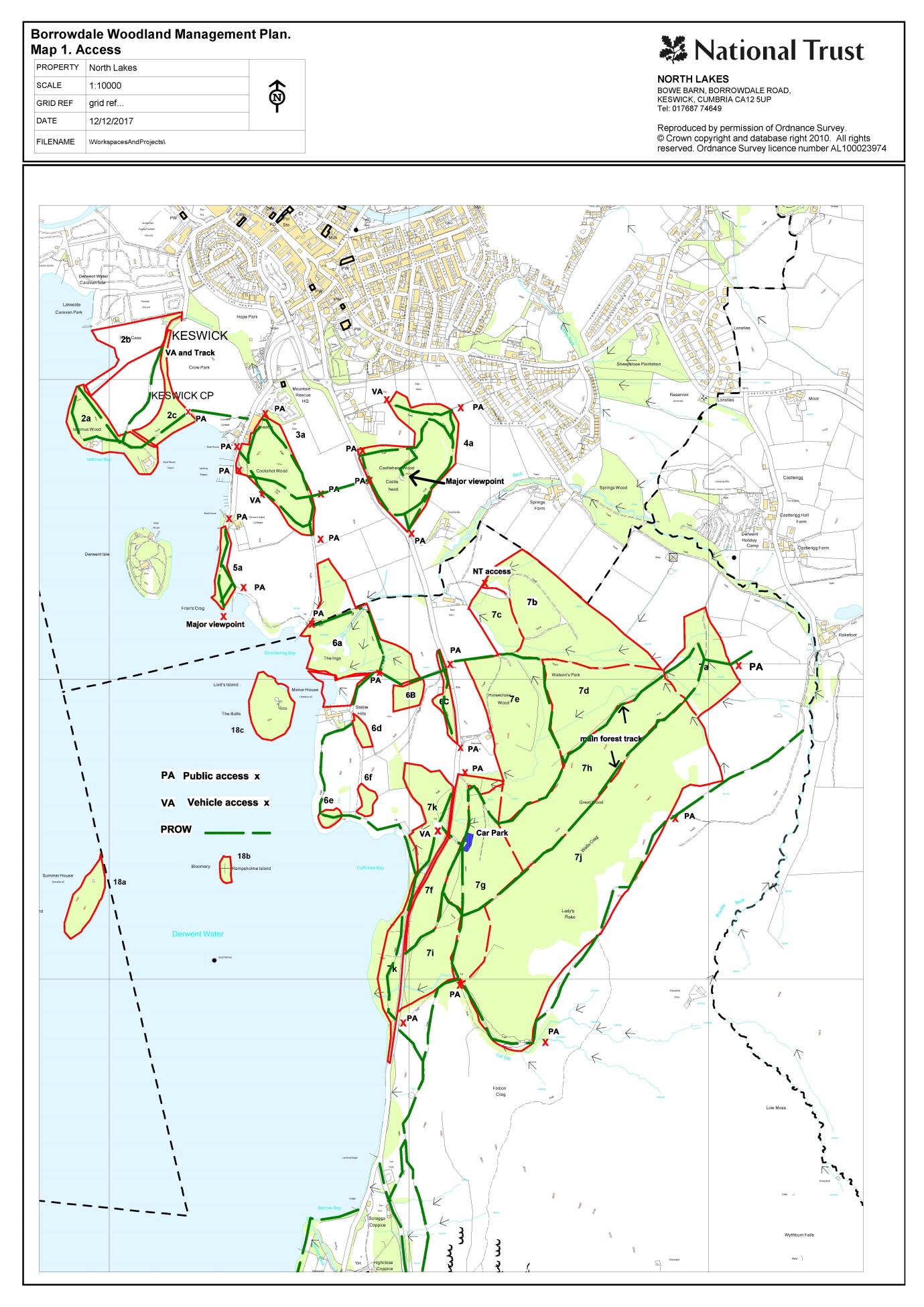 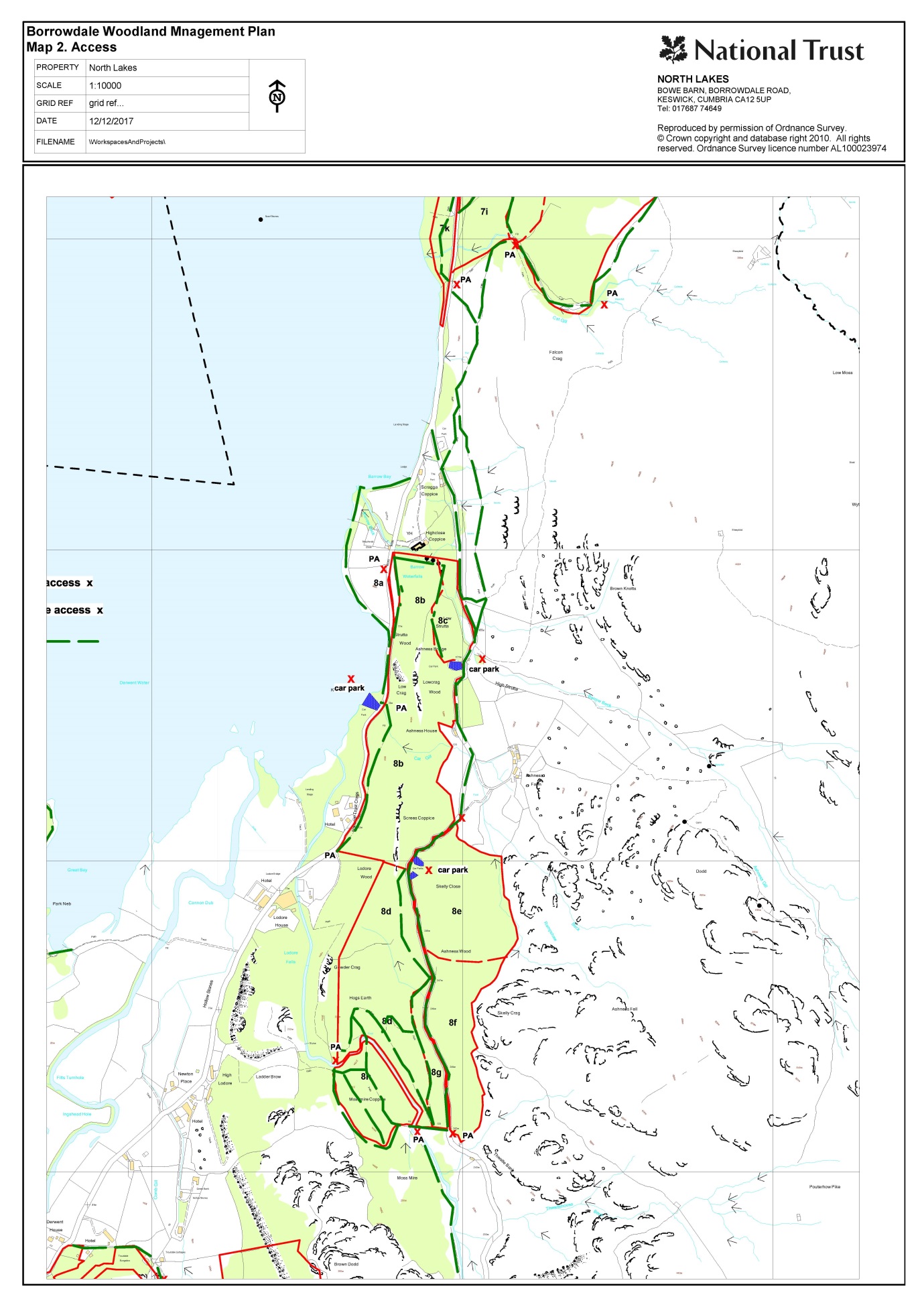 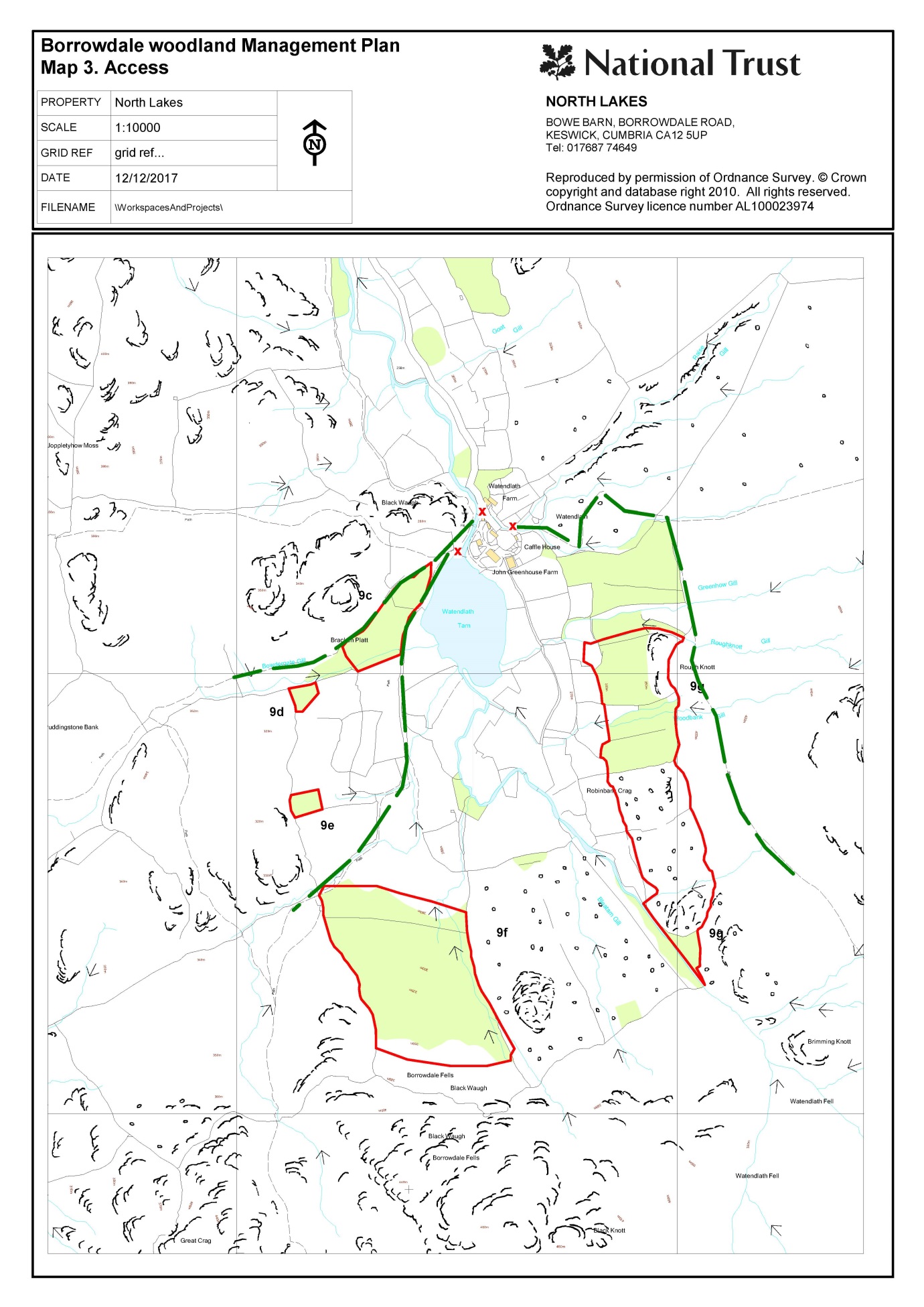 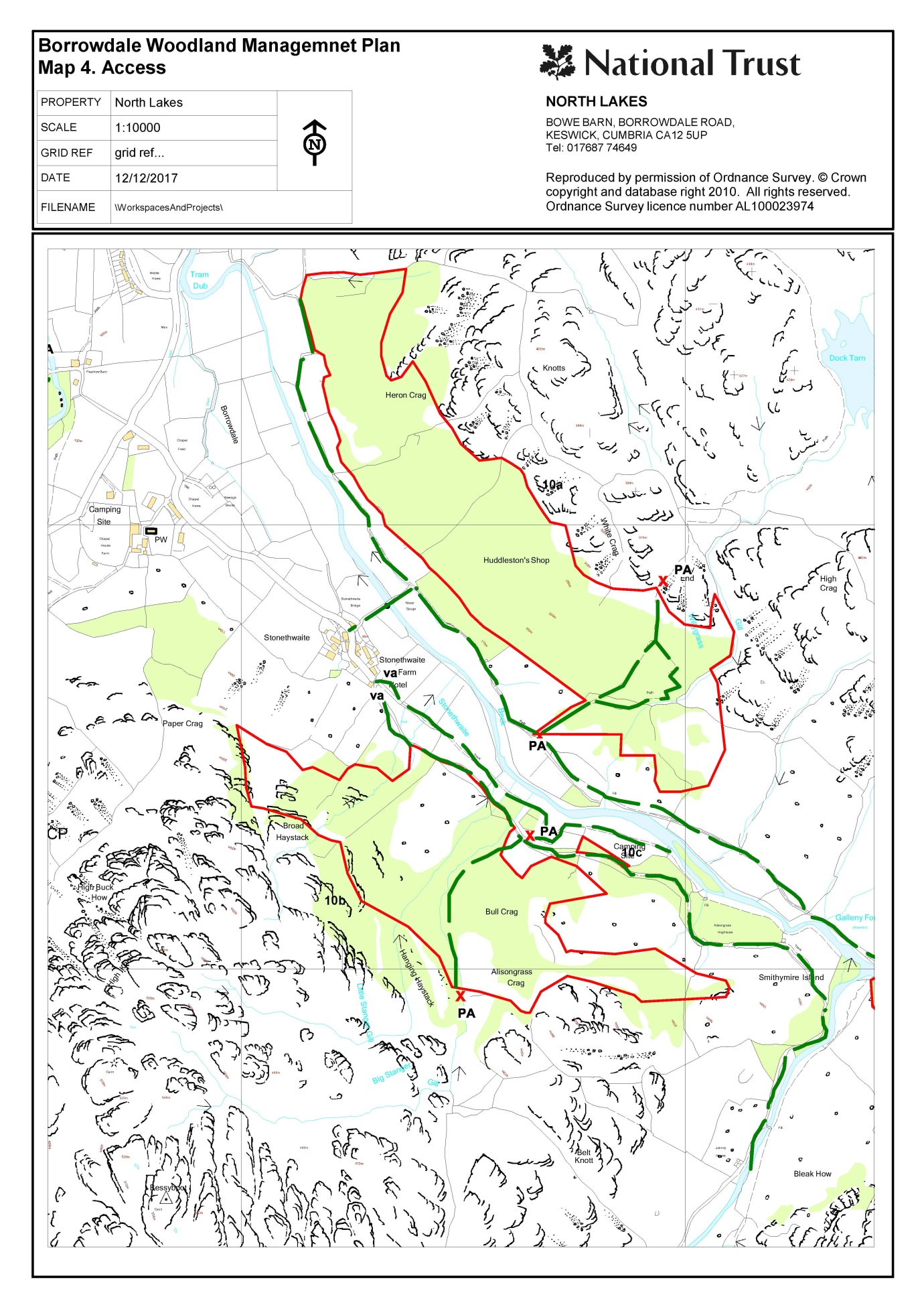 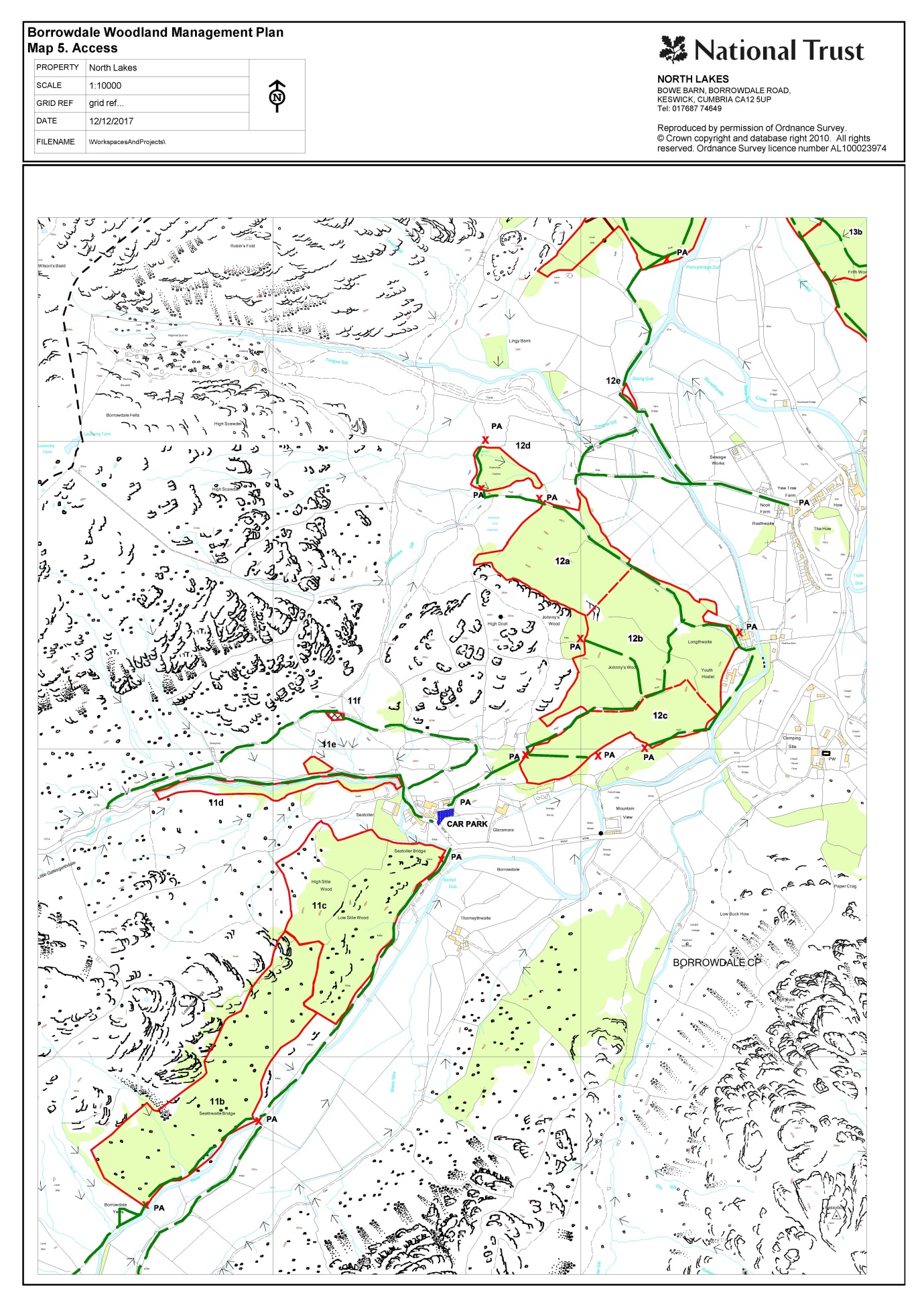 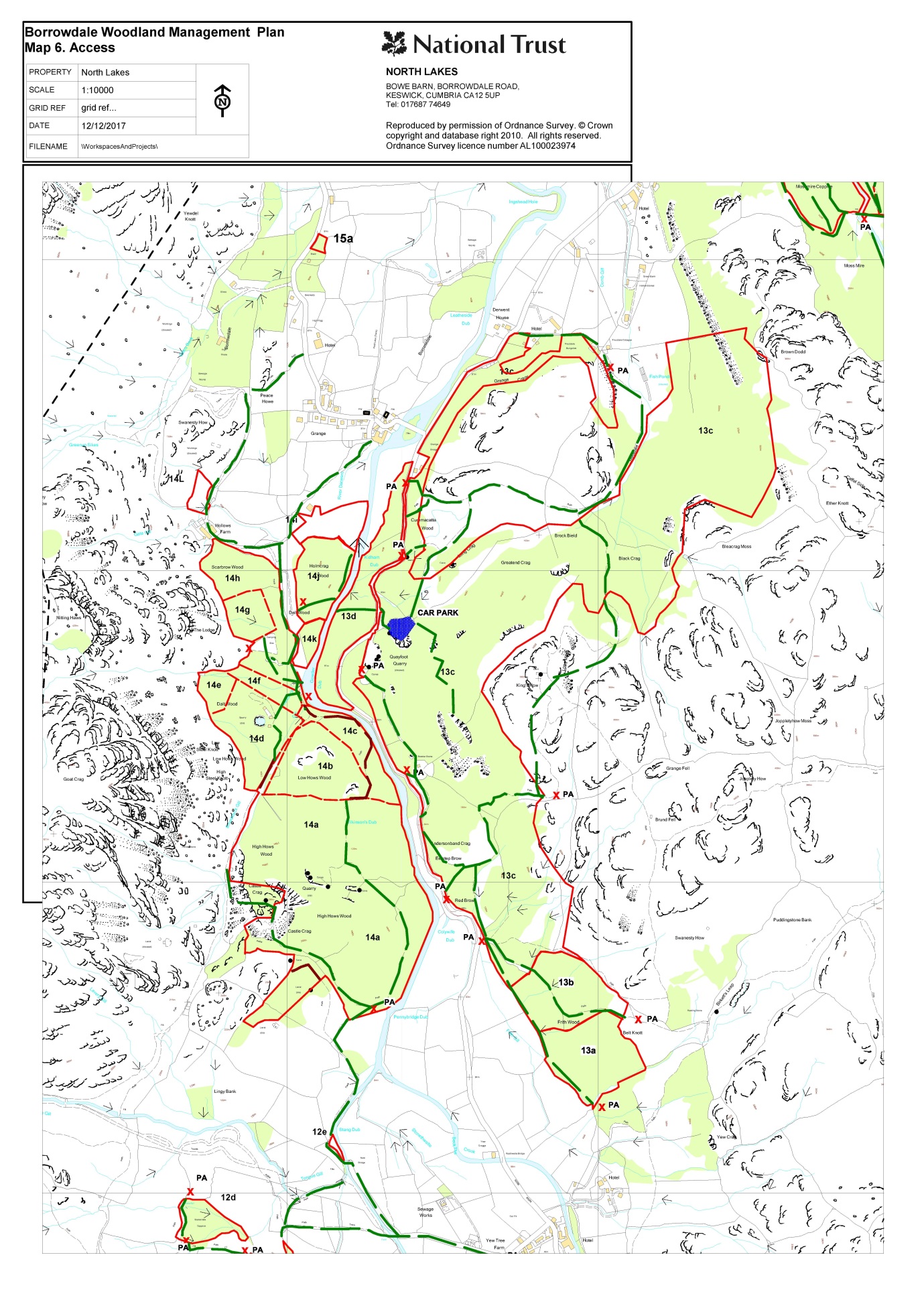 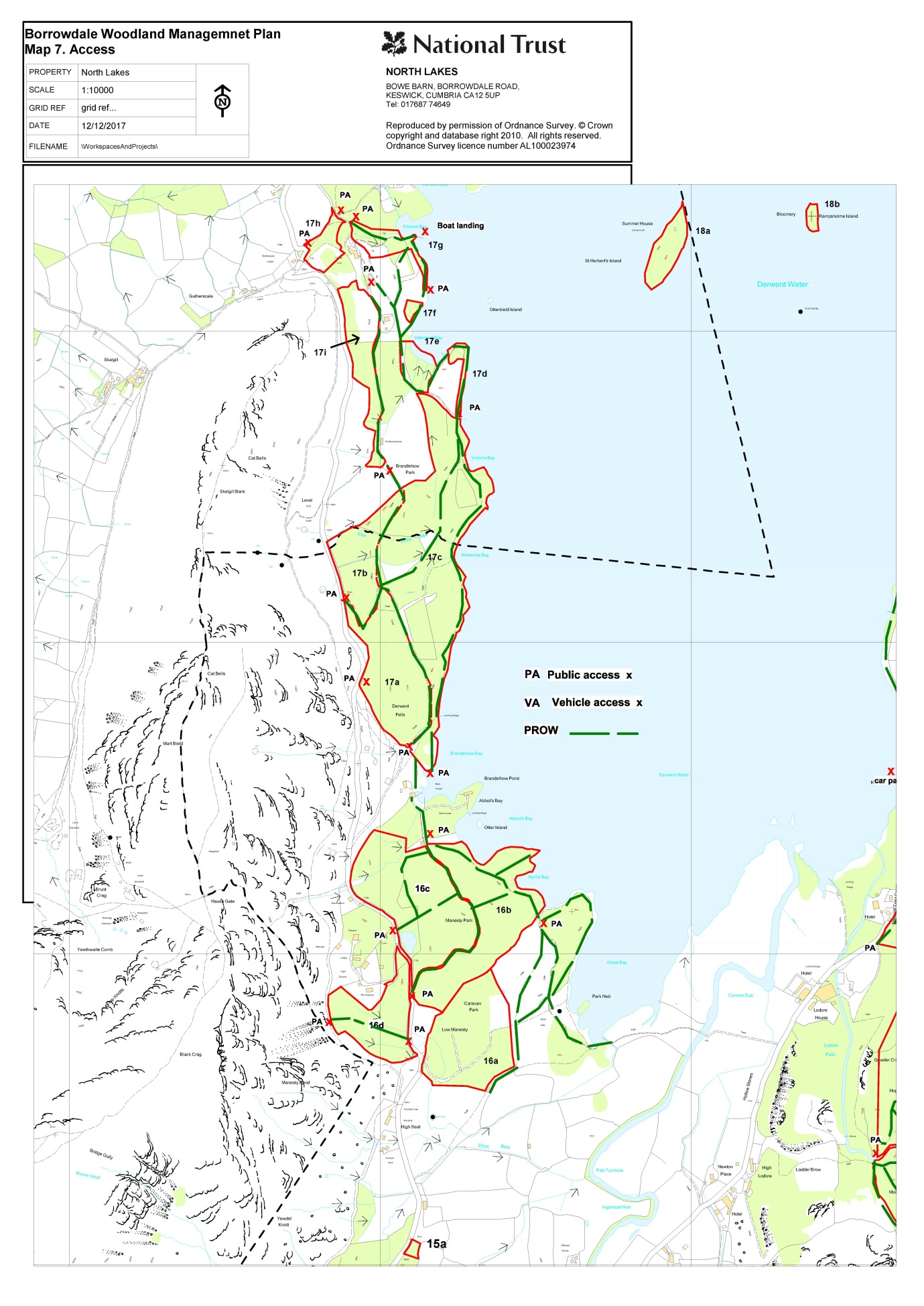 